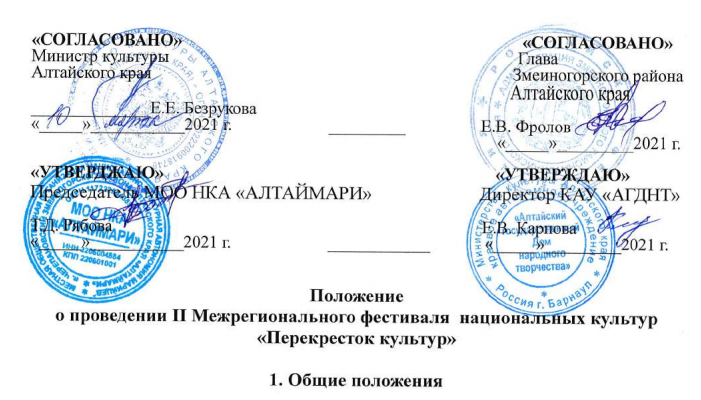 (в редакции от 08.07.2021)1.1. Настоящее Положение определяет порядок организации и проведения Межрегионального фестиваля национальных культур «Перекресток культур» (далее – Фестиваль), который пройдет в дистанционном формате с 22 по 25 июля 2021 года.1.2. Руководство подготовкой и проведением Фестиваля возлагается на организационный комитет (Приложение № 1). 2. Цели и задачи Фестиваля2.1.Укрепление и взаимообогащение национальных культур, создание единого культурного пространства, гармонизация межнациональных отношений, укрепление дружеских связей между этносами. 2.2. Развитие и поддержка межрегионального культурного сотрудничества,   освоение обычаев, национальных традиций и культур народов России.2.3. Сохранение, возрождение, воспроизводство устного способа бытования национальных культур.2.4. Выявление носителей традиции.2.5. Создание условий для передачи национальных материальных и нематериальных традиций, обмена опытом организационно-творческой работы учреждений   культуры.2.6. Повышение профессионального уровня руководителей творческих коллективов, формирование достоверного регионального, соответствующего возрастным особенностям репертуара коллективов и повышение исполнительского мастерства участников.3. Учредители и организаторы Фестиваля3.1. Учредители: Министерство культуры Алтайского края;3.2. Организаторы:КАУ «Алтайский государственный Дом народного творчества»;КБУК «Алтайский государственный краеведческий музей»;МОО НКА «АЛТАЙМАРИ»;комитет по культуре и туризму Администрации Змеиногорского района Алтайского края;МБУК «Культурно-информационный центр» Змеиногорского района.4. Порядок проведения Фестиваля4.1. Фестиваль проводится с апреля по июль 2021 года в два этапа.I этап: апрель-15 июля 2021 года. Организаторы информируют о проведении Фестиваля, участники предоставляют заявки в организационный комитет Фестиваля. Деятельность участников рассматривается по следующим основным направлениям:возрождение и сохранение национального языка;популяризация народной культуры;приобщение подрастающего поколения к этнотворчеству;научно-исследовательская работа.Руководители центров традиционной народной культуры направляют в организационный комитет пакет документов, включающий:информационно-аналитический отчет, раскрывающий деятельность участников (для участников круглого стола, для центров традиционной народной культуры);видео-презентацию продолжительностью не более 7 минут (для центров традиционной народной культуры);Материалы направляются в организационный комитет Фестиваля на электронный адрес: e-mail: dfolklor@yandex.ru (КАУ «Алтайский государственный Дом народного творчества») до 15 июля 2021 года согласно прилагаемым формам заявок.По результатам поступивших материалов организаторы определяют участников II этапа.II этап: 22-25 июля 2021 года, дистанционный форматПрограмма II этапа1. Презентация учреждений традиционной народной культуры, национально-культурных автономий по теме «Деятельность центров традиционной народной культуры по сохранению и развитию родного языка» (видео-презентация). Презентация включает в себя формы работы по возрождению и сохранению народной культуры, национального языка, приобщению подрастающего поколения к этнокультурному творчеству, научно-исследовательскую работу и др. Продолжительность видео-презентации – до 10 минут. Отснятый материал необходимо выложить в интернет-пространство (социальные сети, YouTube) и направить  ссылку с кратким описанием на e-mail:   dfolklor@ yandex.ru(Приложение № 4)2. Представление этнопространства, оформленного под национальное жилище. Участники оформляют и представляют выставочное пространство с внутренним убранством, предметами быта, одеждой, традиционными промыслами, выставкой изделий мастеров-ремесленников, обрядовой частью, творческими номерами. Продолжительность видеоэкскурсии по выставочному пространству — до 15 минут. Отснятый материал необходимо выложить в интернет-пространство и направить  ссылку с кратким описанием на e-mail:   dfolklor@ yandex.ru(Приложение № 5)3. Круглый стол «Сохранение и трансляция традиций народов Алтайского края. Устные и материальные локальные традиции». Модераторами круглого стола выступают специалисты КГБУ «Алтайский государственный краеведческий музей». В работе круглого стола принимают участие руководители творческих коллективов, центров, национально-культурных автономий. Круглый стол пройдет в онлайн-формате на платформе Proficonf 22.07.2021Всем участникам круглого стола на электронную почту (указать адрес электронной почты) будет выслана ссылка, по которой произойдет подключение.(Приложение № 6)4. Выставка изделий мастеров-ремесленников, мастер-классы (проводят мастера-ремесленники по индивидуальным видам деятельности на территории выставочного пространства путем фото или видеосъемки).На выставку допускаются изделия, выполненные в следующих техниках: художественная обработка металла, камня, кости, дерева, бересты;плетение из лозы и природных материалов;керамика (ручная лепка из глины, гончарное искусство);художественная обработка меха и кожи;художественный текстиль (ручное ткачество, вышивка, лоскутное шитье, кубовая роспись по ткани, валяние);традиционная тряпичная кукла (кукла в национальном костюме);художественная роспись (дерево, металл);традиционный национальный костюм (этнография, новодел).Выставка, мастер-класс должны быть отсняты на видео продолжительностью до 7 минут. Отснятый материал необходимо выложить в интернет-пространство (социальные сети, YouTube) и направить  ссылку с кратким описанием.(Приложение № 7)5. Концерт «Созвездие культур»Необходимо прислать видеозапись творческих номеров коллектива/солиста (1-2 произведения)  с указанием полного названия коллектива и его принадлежности.Из присланных видеозаписей творческих номеров будет формироваться онлайн-концерт фестиваля.Положение и форма заявки размещается на официальном сайте КАУ «Алтайский государственный Дом народного творчества»: http:cntdaltai.ru.Организационный комитет вправе отклонить не соответствующие требованиям  заявки на участие в Фестивале.(Приложение № 8)5. Участники Фестиваля6.1. Участниками Фестиваля могут быть фольклорные, вокальные, хореографические, театральные, инструментальные коллективы  и отдельные исполнители из разных регионов России, представляющие этнокультурные традиции своих территорий, центры традиционной народной культуры.6.2. Участниками выставки в рамках Фестиваля могут быть мастера, владеющие традиционными видами народных ремесел.6. Сроки проведения Фестиваля7.1. С 10 апреля по 15 июля 2021 года – прием пакета документов от претендентов на участие в соответствии с Положением (раздел 5, I этап).7.2. С 22 по 25 июля 2021 года – проведение Фестиваля в дистанционном формате путем размещения материалов в социальной сети  «ВКонтакте» на странице сообщества «Отдел традиционной культуры и ремесел» КАУ «Алтайский государственный Дом народного творчества». Необходимо пройти по ссылке https://vk.com/club205469241  и обязательно вступить в сообщество.7. Финансовое обеспечение Фестиваля8.1. Бюджет Фестиваля формируется за счет средств, поступивших из  разных источников.8.2. Организаторы осуществляют оплату расходов по организации и проведению Фестиваля в соответствии с утвержденной сметой.8. Рекомендации по предоставлению предварительных  материалов для дистанционного участияТребования к видеофайлам:- формат файла: .mp4,  .mov;- разрешение изображения: не менее 1280*720;- битрейт аудио: не менее 160 кбит/сек.;- съемка должна быть выполнена строго ГОРИЗОНТАЛЬНО (обязательноесоотношение сторон 16:9). При съёмке возможны приближения/отдалениякадра, чтобы был виден образ, движения. При движении участник не долженвыходить из кадра. Съемка производится на камеру или на телефон, в высоком качестве, без монтажа и спецэффектов. Клиповый монтаж не допускается. Видеофайлы несоответствующего формата съемки (квадратные и вертикальные), а также низкого качества к рассмотрению не принимаются;- съемка может быть осуществлена в концертном зале, помещении или наулице при ярком освещении. Формат выступления — концертный номер. Видео с других проектов и конкурсов, а также иных мероприятий не принимаются;- звук видеовыступления должен быть четким, без акустических провалови посторонних шумов. Должны быть слышны все нюансы исполнения.Требования к презентации:- формат файла: .pdfТребования к  фотографиям:- формат файла: .jpeg,- разрешение изображения: рекомендованно не менее 1920 пикселей по большой стороне;- мастера декоративно-прикладного творчества направляют фотографии работи прилагают этикетаж со следующей информацией: фамилия, имя, возраставтора, название работы.9.Заключительные положения9.1. Участникам Фестиваля вручаются свидетельства, сувенирная продукция.9.2. Организаторы Фестиваля оставляют за собой право воспроизводить, распространять фото, видео/аудиозаписи, произведенные во время Фестиваля,  а также использовать записи при издании сборников, буклетов, выпуске аудио и видеодисков без выплаты гонорара.Контакты организаторов:Краевое автономное учреждение «Алтайский государственный Дом народного творчества», почтовый адрес: 656043, Россия, Алтайский край,             г. Барнаул, ул. Крупской, 97.Контактные телефоны:8 (385 2) 62 82 43 – Мовенко Елена Васильевна, зав. отделом народного творчества;  e-mail:ont.altai@mail.ru8 961 236 98 80 – Муренец Александр Владимимрович, зав. отделом традиционной культуры и ремесел;  e-mail:   dfolklor@ yandex.ru8 913 229 58 70 – Новичихина Ирина Николаевна, зав. сектором традиционной казачьей культуры отдела народного творчества; e-mail:   dfolklor@ yandex.ruИнформация о Фестивале размещена на официальном сайте КАУ «Алтайский государственный Дом народного творчества»http:cntdaltai.ru.Приложение № 1 Состав краевого организационного комитетапо проведению II Межрегионального фестиваля национальных культур «Перекресток культур» в 2021 годуПриложение № 4                                                                             ЗАЯВКАна участие в презентации учреждений традиционной народной культуры, национально-культурных автономий в рамках II Межрегионального фестиваля национальных культур «Перекресток культур»Район (город, регион):Наименование организации:Адрес:Телефон:e-mail:Ф.И.О. должность участника(ов), презентующего(их)   учреждение;___________________________________ Ф.И.О руководителя  Центра традиционной народной культуры, национально-  культурных автономий (контактный телефон):__________________________________Наименование коллектива, участника презентации______________________________Направляемые материалы (видео-презентация)______________________________                     Приложение № 5ЗАЯВКАна участие в представлении этнопространства, оформленного под национальное жилище в рамках            II Межрегионального фестиваля национальных культур «Перекресток культур» 1. Район (город, регион):2. Наименование организации:Адрес:Телефон:e-mail:3. Ф.И.О., должность  ответственного, представляющего  проект выставочного этнопространства (национального жилища), - перечислить, что будет представлено на площадке);_________________________________________________________________________5. Ф.И.О. мастеров-ремесленников, представляющих изделия для выставочного этнопространства __________________________________________________________________________ 6.. Описать проект  выставочного этнопространства____________________________Приложение № 6ЗАЯВКАна участие в работе круглого стола «Сохранение и трансляция традиций народов Алтайского края. Устные и материальные локальные традиции», в рамках II Межрегионального фестиваля национальных культур «Перекресток культур»1. Район (город, регион):2. Наименование организации:Адрес:Телефон:e-mail (обязательно):3. Ф.И.О. должность участника(ов) _________________________________________  4. Тема сообщения (доклада)________________________________________________ Приложение № 7                                                                             ЗАЯВКАна участие в выставке изделий мастеров-ремесленников, мастер-классах в рамках II Межрегионального фестиваля национальных культур «Перекресток культур»1. Район (город, регион)2. Наименование организации:Адрес:Телефон:e-mail:3. Ф.И.О. участников  в мастер-классах __________________________________________4. Тема  мастер-класса ____________________________________________________ __ ____________________________________________________________________________5. Ф.И.О. мастера-ремесленника, участника выставки (контактный телефон, техника выполненных изделий): _________________________________________________________                                                                                                                                    Приложение № 8                                                                             ЗАЯВКАна участие в   концерте «Созвездие культур» в рамках II Межрегионального фестиваля национальных культур «Перекресток культур»1. Район (город, регион):2. Наименование организации:Адрес:Телефон:e-mail:3. Наименование коллектива ________________________________________________________________________ 4. Ф.И.О. руководителя коллектива (контактный телефон)_________________________---------------------------------------------------------------------------------------------------------------5.  Программа для участия в выездных концертах (5-6 номеров)__________________________________________________________________________________________1.Безрукова ЕленаЕвгеньевнаминистр культуры Алтайского края, председатель оргкомитета;2.Чернов СергейАфанасиевичзаместитель директора краевого автономного учреждения «Алтайский государственный Дом народного творчества»3.Качанова Наталья Леонидовназаместитель начальника отдела библиотек, искусств и народного творчества Министерства культуры Алтайского края;4.Устинова ИринаМихайловназаместитель главы по социальным вопросам Змеиногорского района;5.Карпова ЕленаВикторовнадиректор краевого автономного учреждения «Алтайский государственный Дом народного творчества»;6.Мовенко ЕленаВасильевназаведующий отделом народного творчества краевого автономного учреждения «Алтайский государственный Дом народного творчества»;7.Муренец Александр Владимировичзав. отделом традиционной культуры и ремесел краевого автономного  учреждения «Алтайский государственный Дом народного творчества»;8.Рябова ТатьянаДмитриевнапредседатель МОО НКА «АЛТАЙМАРИ»;9.Ниронова МаринаВасильевнадиректор МБУК «Культурно-информационный центр» Змеиногорского района;